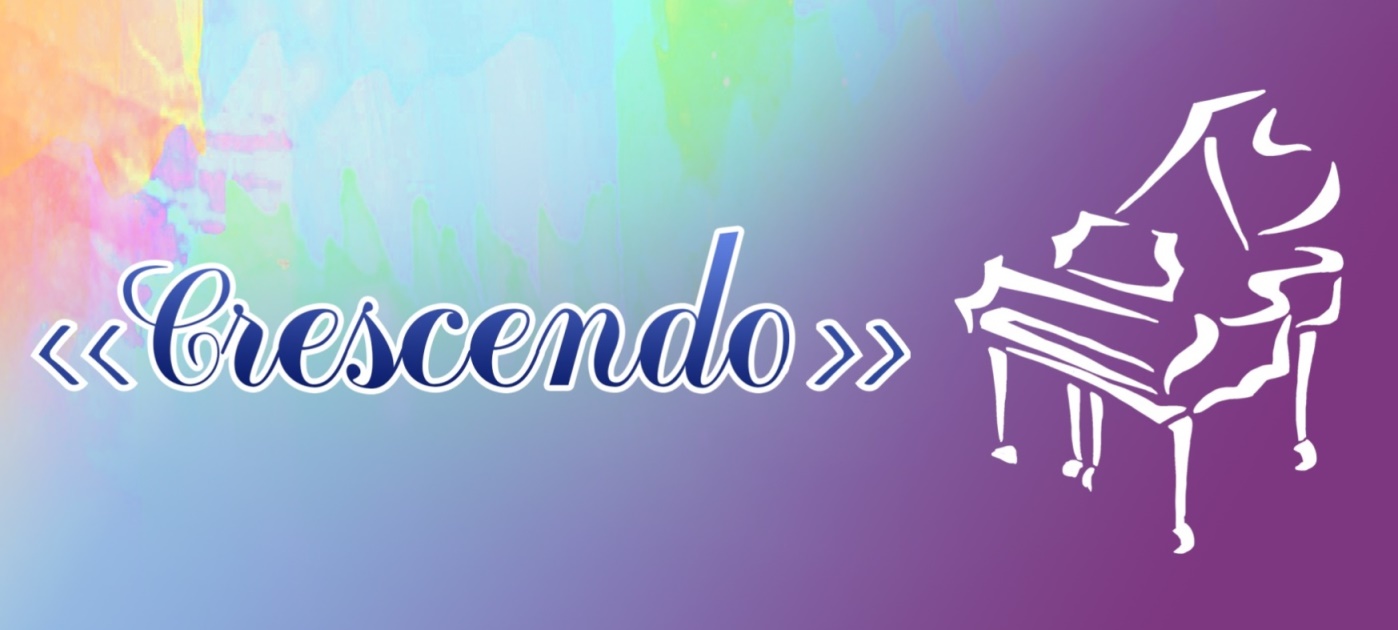 Положениео проведении III Открытого конкурса юных пианистов«CRESCENDO»1. Общие положения.    Настоящее положение определяет порядок проведения III Открытого конкурса юных пианистов (далее - конкурс).2. Время и место проведения конкурса.    Конкурс состоится 26 февраля 2022 года на базе ГУО «Жодинская детская школа искусств».3. Цели и задачи конкурса:- выявление и поддержка одаренных учащихся;- развитие творческих способностей в области исполнительского искусства;- популяризация классической музыки и музыкального наследия Беларуси;- приобщение детей и подростков к культурным традициям;- повышение педагогического мастерства учителей.4. Организаторы конкурса.    Организатором конкурса являются Отдел идеологической работы, культуры и по делам молодежи Жодинского городского исполнительного комитета, государственное учреждение образования «Жодинская детская школа искусств».5. Организационный комитет конкурса.    Для осуществления руководства за подготовкой и проведения конкурса создаётся организационный комитет (далее – оргкомитет). Члены оргкомитета осуществляют свои полномочия на общественных началах.    Оргкомитет:       5.1. обеспечивает принятие эффективных мер по решению задач по подготовке и проведению конкурса;     5.2.  рассматривает и утверждает: - состав участников; - состав жюри конкурса; - план мероприятий по подготовке и проведению конкурса;      5.3. определяет виды и формы информационно-рекламной поддержки конкурса;      5.4. осуществляет взаимодействие с заинтересованными субъектами культурной деятельности, иными организациями по вопросам подготовки, проведения конкурса и его освещения в средствах массовой информации;      5.5. решает иные вопросы, возникающие в ходе подготовки и проведения конкурса.6. Участники конкурса.    К участию в конкурсе допускаются учащиеся детских школ искусств, детских музыкальных школ искусств, а также учащиеся учреждений общего среднего образования.  Количество участников от одного учебного заведения не ограничено. Возраст участников определяется датой проведения конкурса.    Для конкурсантов устанавливаются следующие возрастные группы:7. Программные требования конкурса.     Участники исполняют свободную программу из двух разнохарактерных произведений (приветствуется исполнение произведений белорусских авторов). 8. Условия проведения.    Конкурс проводится в один этап. Изменения в заявленной программе не допускаются. Все произведения исполняются наизусть. Очередность выступлений в возрастных группах определяется по дате рождения участников (подтвердить копией свидетельства о рождении). Организационный комитет обязуется не позднее 16 февраля 2022 года разместить на сайте ГУО «Жодинская детская школа искусств» www.zhodino-musicschool.guo.by расписание конкурсных прослушиваний с указанием порядка и времени выступления участников конкурса.   9. Порядок и сроки подачи заявок.    Для участия в конкурсе конкурсантом необходимо в срок до 01.02.2022г. выслать по электронной почте zhodino.music-konkurs@yandex.ru следующий пакет документов:- заполненная заявка в установленной форме (см. приложение 1); - копия свидетельства о рождении (паспорта);- копия квитанции об оплате вступительного взноса.10. Награждение участников конкурса.    Оценку выступлений участников конкурса даёт профессиональное жюри. Состав жюри утверждается оргкомитетом.     Конкурсные выступления участников конкурса оценивается по следующим критериям:- уровень исполнительского мастерства;- степень сложности конкурсной программы;- сценическая культура исполнителей;- художественный уровень произведения.    Победители конкурса награждаются дипломами I, II, III степени в каждой возрастной группе.      Жюри имеет право:- присуждать не все призовые места;- делить призовые места между несколькими исполнителями;- присуждать дипломы в различных номинациях.    Решение жюри является окончательным и пересмотру не подлежит.11. Финансовые условия.    Все затраты на проведение и организацию конкурса осуществляются за счет вступительного взноса участников конкурса, благотворительных, спонсорских средств и иных источников, не запрещенных законодательством Республики Беларусь.     Расходы по пребыванию на конкурсе участников, сопровождающих лиц несут направляющие организации либо сами участники.    Вступительный взнос за участие в конкурсе составляет 1 базовую величину.     Вступительный взнос перечисляется на расчетный счет                     BY38 AKBB 3632 0616 0112 0620 0000 в ЦБУ №616 ОАО «АСБ Беларусбанк», BIC AKBBBY2X, г. Жодино ул. 50 лет Октября, 25 А; УНН 600194897; получатель - Отдел идеологической работы,  культуры и по делам молодежи Жодинского городского исполнительного комитета, для государственного учреждения образования «Жодинская детская школа искусств» (с пометкой «Участие в конкурсе «CRESCENDO» и обязательным указанием Ф.И.О. участника).     В случае отказа от участия в конкурсе вступительный взнос возврату     не подлежит.  12. Все организационные вопросы, связанные с участием в конкурсе, можно выяснить по телефонам:E-mail: zhodino.music-konkurs@yandex.ruПриложение № 1Заявкаучастника III Открытого конкурса юных пианистов«CRESCENDO»Ф.И.О. участника (полностью)____________________________________________________________________________________________2. Дата рождения_______________________________________________3. Возрастная группа____________________________________________4. Учебное заведение, адрес, факс или е-mail (обязательно)_______________________________________________________________________________________________________________________________________5. Ф.И.О. учителя (контактный телефон)______________________________________________________________________________________________________________________________________________________6. Программа выступления______________________________________________________________________________________________________________________________________________________________________________________________________________________________7. Время звучания программы____________________________________Подпись руководителя учреждения1 возрастная группа2 возрастная группа3 возрастная группа4 возрастная группа5 возрастная группа7-8 лет; 9-10 лет;11-12 лет;13-14 лет;15-16 лет.тел. 8 029 311 02 31заведующий отделением «фортепиано», учитель по классу фортепиано Кизь Виктория Владимировна;тел. 8 029 364 99 47заместитель директора по УВР Пономарёва Светлана Александровна.